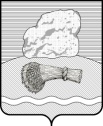 РОССИЙСКАЯ ФЕДЕРАЦИЯКалужская областьДуминичский районСельская Дума сельского поселения «ДЕРЕВНЯ ДУМИНИЧИ» РЕШЕНИЕ«04» апреля 2024 года                                                                                              № 11О проведении публичных слушанийпо проекту исполнения бюджетасельского поселения «Деревня Думиничи»за 2023 год.       Рассмотрев проект исполнения бюджета сельского поселения «Деревня Думиничи» за 2023 год, руководствуясь Положением о порядке организации и проведения публичных слушаний, общественных обсуждений в муниципальном образовании сельское поселение «Деревня Думиничи», утвержденным решением сельской Думы сельского поселения «Деревня Думиничи» от 25.12.2018 №31, сельская Дума сельского поселения «Деревня Думиничи» РЕШИЛА:Провести 26.04.2022 года публичные слушания по исполнению бюджета сельского поселения «Деревня Думиничи» за 2023 год.Публичные слушания провести в здании Думиничского сельского клуба в 16 часов.Обнародовать проект решения сельской Думы «Об исполнении бюджета сельского поселения «Деревня Думиничи» за 2023 год»  путем вывешивания на стенде в Думиничском СК для его ознакомления.Для осуществления подготовки проведения публичных слушаний создать комиссию в составе: председатель комиссии – Соломина Н.А., члены комиссии: Бухтеева Н.А., Толмачева О.С. Довести до сведения населения поселения, что обнародованный проект решения может обсуждаться в организациях, расположенных на территории сельского поселения.    Глава сельского поселения                                                          Н.А.Соломина 